基本信息基本信息 更新时间：2024-04-02 22:21  更新时间：2024-04-02 22:21  更新时间：2024-04-02 22:21  更新时间：2024-04-02 22:21 姓    名姓    名牧通用户5031牧通用户5031年    龄22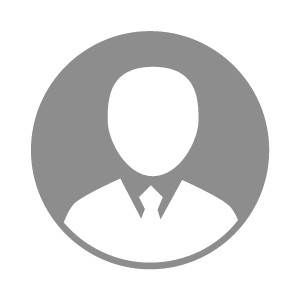 电    话电    话下载后可见下载后可见毕业院校荆州职业技术学院邮    箱邮    箱下载后可见下载后可见学    历大专住    址住    址广东省广州市广东省广州市期望月薪4000-5000求职意向求职意向养羊技术员,孵化技术员,养禽技术员养羊技术员,孵化技术员,养禽技术员养羊技术员,孵化技术员,养禽技术员养羊技术员,孵化技术员,养禽技术员期望地区期望地区广东省/广州市广东省/广州市广东省/广州市广东省/广州市教育经历教育经历就读学校：荆州职业技术学院 就读学校：荆州职业技术学院 就读学校：荆州职业技术学院 就读学校：荆州职业技术学院 就读学校：荆州职业技术学院 就读学校：荆州职业技术学院 就读学校：荆州职业技术学院 工作经历工作经历工作时间：2023-12-03-2024-04-02 工作时间：2023-12-03-2024-04-02 工作时间：2023-12-03-2024-04-02 工作时间：2023-12-03-2024-04-02 工作时间：2023-12-03-2024-04-02 工作时间：2023-12-03-2024-04-02 工作时间：2023-12-03-2024-04-02 自我评价自我评价我性格开朗、思维活跃；拥有年轻人的朝气蓬勃，做事有责任心，条理性强；对工作充满热情，勤奋好学，具有很强的团队精神和协调能力。在为人方面，我诚实善良、开朗自信。在生活中，我尊敬他人，能够和别人友好相处，我擅长快速学习新知识，希望您给我这个机会，我有充足的信心在短时间内胜任工作。我性格开朗、思维活跃；拥有年轻人的朝气蓬勃，做事有责任心，条理性强；对工作充满热情，勤奋好学，具有很强的团队精神和协调能力。在为人方面，我诚实善良、开朗自信。在生活中，我尊敬他人，能够和别人友好相处，我擅长快速学习新知识，希望您给我这个机会，我有充足的信心在短时间内胜任工作。我性格开朗、思维活跃；拥有年轻人的朝气蓬勃，做事有责任心，条理性强；对工作充满热情，勤奋好学，具有很强的团队精神和协调能力。在为人方面，我诚实善良、开朗自信。在生活中，我尊敬他人，能够和别人友好相处，我擅长快速学习新知识，希望您给我这个机会，我有充足的信心在短时间内胜任工作。我性格开朗、思维活跃；拥有年轻人的朝气蓬勃，做事有责任心，条理性强；对工作充满热情，勤奋好学，具有很强的团队精神和协调能力。在为人方面，我诚实善良、开朗自信。在生活中，我尊敬他人，能够和别人友好相处，我擅长快速学习新知识，希望您给我这个机会，我有充足的信心在短时间内胜任工作。我性格开朗、思维活跃；拥有年轻人的朝气蓬勃，做事有责任心，条理性强；对工作充满热情，勤奋好学，具有很强的团队精神和协调能力。在为人方面，我诚实善良、开朗自信。在生活中，我尊敬他人，能够和别人友好相处，我擅长快速学习新知识，希望您给我这个机会，我有充足的信心在短时间内胜任工作。我性格开朗、思维活跃；拥有年轻人的朝气蓬勃，做事有责任心，条理性强；对工作充满热情，勤奋好学，具有很强的团队精神和协调能力。在为人方面，我诚实善良、开朗自信。在生活中，我尊敬他人，能够和别人友好相处，我擅长快速学习新知识，希望您给我这个机会，我有充足的信心在短时间内胜任工作。我性格开朗、思维活跃；拥有年轻人的朝气蓬勃，做事有责任心，条理性强；对工作充满热情，勤奋好学，具有很强的团队精神和协调能力。在为人方面，我诚实善良、开朗自信。在生活中，我尊敬他人，能够和别人友好相处，我擅长快速学习新知识，希望您给我这个机会，我有充足的信心在短时间内胜任工作。其他特长其他特长